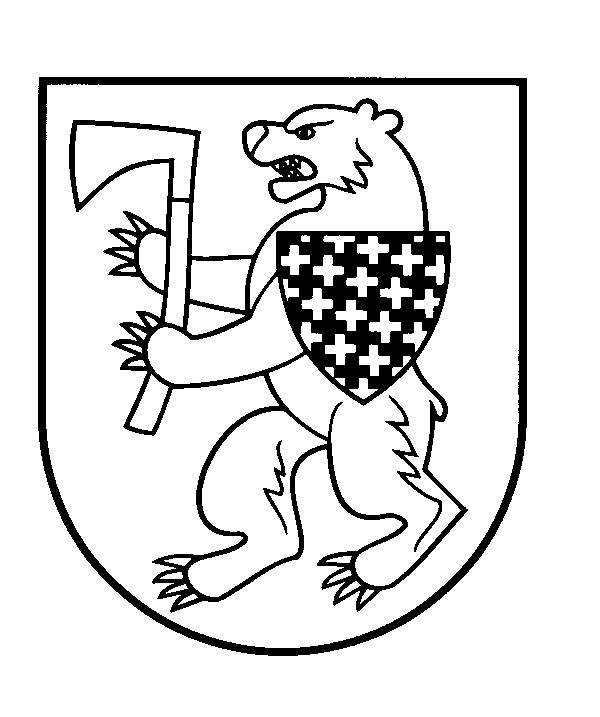 ŠIAULIŲ RAJONO SAVIVALDYBĖS KULTŪROS CENTRASBiudžetinė įstaiga, Ventos g. 11A, LT-81157 Kuršėnai, Šiaulių r.sav.,tel. (8 41) 523 698, el. p. siauliurajonokc@gmail.comDuomenys kaupiami ir saugomi Juridinių asmenų registre, kodas 1882 10679________________________________________________________________________Šiaulių rajono savivaldybės administracijai		2017-11-08  Nr.S- 153  (1.6)     DĖL  KORUPCIJOS PASIREIŠKIMO TIKIMYBĖS NUSTATYMO 2017 M ŠIAULIŲ RAJONO SAVIVALDYBĖS KULTŪROS CENTRE IŠVADŲVadovaujantis Lietuvos Respublikos specialiųjų tyrimų tarnybos įstatymo 8 straipsnio 4 ir 5 punktais, Lietuvos Respublikos korupcijos prevencijos įstatymo (toliau – KPĮ) 6 ir 7 straipsniais, korupcijos rizikos analizės atlikimo tvarka, patvirtinta Lietuvos Respublikos Vyriausybės 2002 m. spalio 8 d. nutarimu Nr. 601 „Dėl korupcijos rizikos analizės atlikimo tvarkos patvirtinimo” nuostatas, Valstybės ar savivaldybės įstaigos veiklos sričių, kuriose egzistuoja didelė korupcijos pasireiškimo tikimybė, nustatymo rekomendacijomis (toliau – rekomendacijos), patvirtintomis Lietuvos Respublikos specialiųjų tyrimų tarnybos direktoriaus 2011 m. gegužės 13 d. įsakymu Nr. 2-170, buvo atliktas Šiaulių rajono kultūros centro (toliau –centro) korupcijos pasireiškimo tikimybės nustatymas. Analizuotas 2017 m. II ketvirčio ir 2017 m. III ketvirčio laikotarpis. Korupcijos pasireiškimo tikimybės nustatymas atliktas pagal rekomendacijų kriterijus.1.	„Padaryta korupcijos pobūdžio nusikalstama veika“.Per analizuojamąjį laikotarpį centre neužfiksuota korupcinio pobūdžio nusikalstamų veikų,teisės pažeidimų, tarnybinių (drausminių) ar kitokių atsakomybių.Centre sudarytos galimybės darbuotojams, kitiems asmenims kreiptis ir informuoti centro direktorių ir asmenį, atsakingą už korupcijos prevenciją ir kontrolę, apie galimas korupcinio pobūdžio nusikalstamas veikas ar kitus tapataus pobūdžio, tačiau mažiau pavojingus teisės pažeidimus. Kreiptis ir informuoti galima: telefonu 867230906, el. paštu povilas.kunickas@gmail.com (ūkio dalies vedėjas Povilas Kunickas), interneto svetainėje www.kursenukultura.lt.Pranešimų apie galimas korupcinio pobūdžio nusikalstamas veikas ar kitus tapataus pobūdžioteisės pažeidimus centre korupcijos pasireiškimo tikimybės nustatymo laikotarpiu negauta.2.	 Interesų konfliktų valdymas ir nepotizmo prevencijaTeisės aktai, reguliuojantys interesų konfliktų valdymą ir nepotizmo prevenciją: •	Lietuvos Respublikos darbo kodeksas;•	Kultūros įstaigų darbuotojų profesinės veiklos ir elgesio taisyklės;•	Kultūros centro Vidaus darbo tvarkos taisyklės.Kultūros įstaigų darbuotojų profesinės veiklos ir etikos taisyklių (toliau – Taisyklės) paskirtis – apibrėžti nacionalinių, valstybinių ir savivaldybių kultūros įstaigų darbuotojų profesinės veiklos ir elgesio normas. Šiomis Taisyklėmis siekiama skatinti kultūros įstaigų darbuotojų atsakomybę už savo veiksmus, stiprinti sąžiningumą, ugdyti pagarbą bendradarbiams ir kitiems asmenims, tobulinti korupcijos prevenciją, išvengti viešųjų ir privačių interesų konfliktų, didinti kultūros įstaigų socialinę atsakomybę ir autoritetą visuomenėje, saugoti kultūros įstaigų reputaciją.Šių Taisyklių IV skyriuje „Kultūros įstaigų darbuotojų viešųjų ir privačių interesų derinimas“ nurodoma, kad kultūros įstaigų darbuotojai privalo: deklaruoti privačius interesus, jei tokią pareigą jiems nustato Lietuvos Respublikos viešųjų ir privačių interesų derinimo valstybinėje įmonėje įstatymas; elgtis taip, kad jo šeiminiai, socialiniai, ekonominiai ir kiti santykiai nekenktų darbui ir netrukdytų atlikti tiesiogines pareigas; informuoti tiesioginį vadovą apie kiekvieną atvejį, kuris gali būti susijęs su korupcija, sukčiavimu ar mėginimu daryti neteisėtą poveikį; nesinaudoti darbo metu gauta konfidencialia informacija asmeninei naudai gauti; nepiktnaudžiauti einamomis pareigomis įdarbinant asmenį, skiriant jį į tam tikras pareigas ar taikant skatinimo priemones, suteikiant bet kokią naudą; nusišalinti nuo sprendimų priėmimo ir apie tai informuoti tiesioginį vadovą, jeigu gali kilti viešųjų ir privačių interesų konfliktas; būti objektyvūs, priimant sprendimus neturėti asmeninio išankstinio nusistatymo; būti teisingi, nepiktnaudžiauti tarnybine padėtimi. Kultūros įstaigų darbuotojai negali priimti dovanų ar paslaugų arba jas teikti, jeigu tai gali sukelti viešųjų ir privačių interesų konfliktą.Darbo kodekso 24 straipsnio 5 dalyje yra įtvirtinta nuostata, jog kiekviena iš šalių (tiek darbdavys, tiek darbuotojas) privalo vengti interesų konflikto ir siekti bendros darbdavio ir darbuotojo ar visų darbuotojų gerovės, darbo santykių darnaus vystymosi ir kitos darbo sutarties šalies teisėtų interesų gynimo. Nepotizmas, kaip viena iš korupcijos formų, yra labai aktualus viešajam sektoriui, o kultūros centras yra vieša, bendruomenėms įvairias paslaugas teikianti įstaiga. Nepotizmas yra tiesiogiai susijęs su interesų konfliktais, kurių prevencijai ir vadovaujamės jau minėtais teisės aktais. Teisės aktai artimų giminaičių darbo apribojimą sieja su jų tarpusavio tiesioginiu pavaldumu ar kontrole. Galiojantys įstatymai apskritai nedraudžiama toje pačioje įstaigoje dirbti artimiems giminaičiams. Tokie apribojimai iš esmės pažeistų žmogaus teises. Nors teisės aktuose nėra numatyta atsakomybė už šio pobūdžio korupciją, siejančią darbuotojus, dirbančius pagal darbo sutartis, tačiau galimybių iš dalies spręsti problemą suteikia Darbo kodeksas. Paanalizavus giminystės ryšius, Centre nerasta tiesioginio ryšio su giminaičiais.Centre nėra patvirtintų tvarkų, kurios apibrėžtų darbuotojų atžvilgiu galimą nepotizmą, jo įtaką priimamiems sprendimams, todėl vadovaujamasi Lietuvos Respublikos kultūros ministro patvirtintomis Kultūros įstaigų darbuotojų profesinės veiklos ir elgesio taisyklėmis bei kultūros centro Vidaus darbo tvarkos taisyklėmis. Direktorė					                 Jovita LubienėPovilas Kunickas, 8 672 309 06, el. p. povilas.kunickas@gmail.com